Pinal County Junior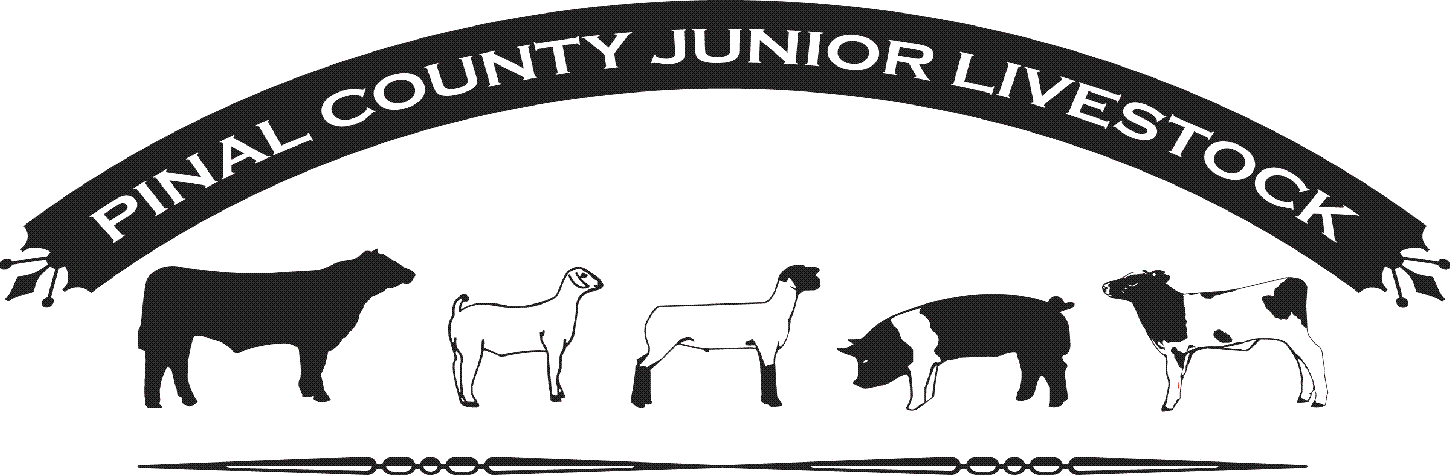 Livestock CommitteeSCHOLARSHIP APPLICATIONThe Pinal County Junior Livestock Committee will be awarding Scholarships to individuals who have had past or present involvement with the Pinal County Jr. Livestock Program.  If you meet the following criteria and are seeking to further your education, the Pinal County Jr. Livestock Committee invites you to apply.Criteria for all ApplicantsAre currently or have participated in showing livestock in the Junior Livestock Division at the Pinal County Fair for at least 2 years.Be a High School graduating senior Must be maintaining a 2.25 or better Grade Point AveragePlanning to further your education Submit a completed application packet and posted marked by Wednesday, February 26, 2020.Participate in a face to face Interview with the Scholarship Selection Committee on Sunday, March 8, 2020 at the Pinal County Fair Grounds (you will be contacted with a time)A completed scholarship application packet MUST include ALL of the following:Completed Scholarship Application Form   Personal Resume of Livestock, School & Community Activities (See sheet for directions.)Include a “professional type” photo of yourself, approximately 4” x 6” A sealed official transcriptTwo letters of recommendation 	-One letter must be from a project leader/advisor who has no relation to the applicant Applicants are judged by:Pinal County Fair Junior Livestock Division Participation    Service and LeadershipInterviewScholarship Future GoalsPlease mail your completed Scholarship Application Packet in a 9 x 12 envelope to:Pinal County Junior Livestock CommitteeAttn. Scholarship CommitteeP.O. Box 12535, Casa Grande, AZ  85130Applications must be complete for consideration for selection of scholarship. Scholarship Applicants are required to be interviewed by the selection committee. For questions please contact Michael Campbell (520)483-6665 or by email at bowhuntingarizona@gmail.com All applicants will be notified of their status in awarding of scholarships.  APPLICATIONS MUST BE COMPLETE WITH ALL ATTACHMENTS AND BE Postmarked BY Wednesday, February 26, 2020.PINAL COUNTY JUNIOR LIVESTOCK COMMITEE SCHOLARSHIP APPLICATION(Please print or type)Name: ____________________________________________________________________               	   Last				First				MiddleHome Mailing Address: _______________________________________________________  __________________________________________________________________________Birth Date: _________________________ Phone Number: __________________________  E-Mail Address: _____________________________________________________________Mother’s Name: __________________________ Occupation: ________________________Father’s Name: __________________________ Occupation: _________________________# of Years Participated/Showed in the Jr. Livestock program: _________________________Name of 4-H/FFA/Association Group(s) affiliated with: _________________________________________________________________________High School: _______________________________________________________________  Graduation Date: ________________________I hereby certify that I have completed all of the information in this application packet and that it is truthful and correct to the best of my knowledge and ability._______________________________________________		____________________                      Applicant’s Signature                                         	     		     Date PINAL COUNTY JUNIOR LIVESTOCK COMMITTEE SCHOLARSHIP APPLICATIONPlease answer all questions.  You may attach additional sheets if necessary. Be sure to include the question number and section with your additional information.  Type or print your answers.  Do not write on the back of this application.  All information is subject to verification.I.	Pinal County Junior Livestock Program ParticipationA. 	Describe how your participation in the Pinal County Junior Livestock Program has contributed to your personal growth.	B.	Describe your contributions to the Junior Livestock Program as an exhibitor.  PINAL COUNTY JUNIOR LIVESTOCK COMMITTEE SCHOLARSHIP APPLICATIONII.	Academic Achievements	A.	Please complete the following information:		1. 	Your Cumulative Grade Point Average: ___________   		2.	Your School’s Highest Grade Point Average: __________3.	Your Class Rank: __________ 4.	Total Number Students in Your Class: _________III.	Future Plans and GoalsA. 	Please complete the following information:1.	Where do you plan to continue your education? Please include the Name of the institution and the City & State.		2.	Have you been accepted to attend this school? 		3.	What course of study or major field of interest are you planning to follow? 		4.	Describe your career goals.PINAL COUNTY JUNIOR LIVESTOCK COMMITTEE SCHOLARSHIP APPLICATIONPERSONAL RESUME FORMOn additional pages provided by you and in a resume format, please list all school, community, church, volunteer and livestock activities in which you have been involved in.   Please include dates of participation, along with all awards received.  Include offices and positions of leadership that you have held; please list your responsibilities associated with these activities.  Also, include activities, conferences and camps participated in with each club or organization.  Information should be listed in chronological order, with your most recent information listed first.  These activities might include but are not limited to Youth Association, 4-H, FFA, athletics, clubs, church or any similar endeavors.  Below is a sample resume format to use as an example in organizing your information.  “Sample Resume Format”JOHN DOE - 1234 E. Circle Street - Town, AZ  85122Pinal County Fair Jr. Livestock Division Experience:	1998-Present	Exhibited Market & Carcass Livestock 			Total livestock exhibited -1 Market Lamb, 8 Market Hogs, 4 Carcass Hogs			Awards Won – Reserve Champion Carcass Hog - 2001					       3 Purples, 8 Blues, 2 Reds					       Showmanship – 2 Purples, 5 Blues, 2 Reds		Swine Skill-A-Thon Contest – Competed 4 years			- in Jr. Division, 2-5th Places in Sr. Division		Livestock Judging Contest – Competed 6 years			- Jr. Team Award		Auction Runner – 8 years		Buyer’s Community Barbeque – Helped serve lunch to the buyers for 2 years	2003-2005	Helped with Auction Ring set-up – shoveled sand and moved panelsSchool And Community Activities:	2003-Present	Casa Grande FFA – 4 year member		Offices & Leadership:			2004 – Chapter Co-Chairman of Candy Sales Committee			2003 – Green-hand Parliamentarian		Honors:			2005 – Chapter Swine Proficiency Award			2004 – District Livestock Judging Contest 			2003 – Chapter Creed Contest – 		Activities:			2005 – National FFA Convention			2005 – State FFA Camp			2003 – District Leadership Conference	2004-Present	Varsity Soccer Team – 3 year member	1999-2003	Boys & Girls Club Youth Soccer League	2000-2003	Parks & Recreation Summer Youth Counselor – Assistant to 5 yr. olds Cooking Class		1998-2004	Pinal County 4-H – 7 year member		Projects:  Market & Carcass Swine, Market Lambs, Livestock Judging, Foods, Rocketry 		Offices & Leadership:  			2002-04 - Jr. Leader for Swine project club – Assisted younger members with hogs 			2001-02 - Vice-President of Swine Project Club			2000-01 - Community Club Secretary					Activities:			 for Needy Families 			1999 - Car Wash Fundraiser – raised money for project club to buy clippers 			1999 – AZ State Fair Livestock Judging Contest			1998 - End of the Year Party  PINAL COUNTY JUNIOR LIVESTOCK COMMITTEE SCHOLARSHIP APPLICATION   	                            LETTER OF RECOMMENDATIONApplicant’s Name: __________________________________________________________Relationship to Applicant (Check One)    Teacher_____     Non-Relative_____     Leader_____I Know the Applicant:    Thoroughly______    Fairly Well_______     Superficially_____Recommender: The PCJLC would like your frank, confidential statement based on your knowledge of the applicant.Has the applicant shown outstanding scholastic aptitude or special abilities of any kind?Yes  or   No   Please explain: ______________________________________________________ ________________________________________________________________________________________________________________________________________________________________________________________________________________________________________________________________________________________________________________________In Your opinion how likely will the applicant succeed in a college atmosphere?	Very Likely______  Moderately Likely______  Unlikely______  Cannot make judgment _____ Is the student considered to be a responsible person within the community and school?	Definitely______  Moderately______  Questionable______  Cannot make a judgment______The scholarship committee would greatly appreciate any additional insight that you could provide about the applicant, your thoughts and opinions would assist the committee in selecting the most deserving students. _________________________________________________________________________________________________________________________________________________________________________________________________________________________________________________________________________________________________________________________________________________________________________________________________________________________________      ______________________________       ___________         Signature of Recommender                             Recommender’s Name (Please type or print)	                    DatePlease complete this form and return it to the applicant in a sealed envelope or mail it to: PCJLC Scholarship Committee, PO Box 12535, Casa Grande, AZ  85130.  A written letter may also be included.   Applications must be postmarked by Wednesday, February 26, 2020. PINAL COUNTY JUNIOR LIVESTOCK COMMITTEE SCHOLARSHIP APPLICATION   	                            LETTER OF RECOMMENDATIONApplicant’s Name: __________________________________________________________Relationship to Applicant (Check One)    Teacher_____     Non-Relative_____     Leader_____I Know the Applicant:    Thoroughly______    Fairly Well_______     Superficially_____Recommender: The PCJLC would like your frank, confidential statement based on your knowledge of the applicant.Has the applicant shown outstanding scholastic aptitude or special abilities of any kind?Yes  or   No   Please explain: ______________________________________________________ ________________________________________________________________________________________________________________________________________________________________________________________________________________________________________________________________________________________________________________________In Your opinion how likely will the applicant succeed in a college atmosphere?	Very Likely______  Moderately Likely______  Unlikely______  Cannot make judgment _____ Is the student considered to be a responsible person within the community and school?	Definitely______  Moderately______  Questionable______  Cannot make a judgment______The scholarship committee would greatly appreciate any additional insight that you could provide about the applicant, your thoughts and opinions would assist the committee in selecting the most deserving students. _________________________________________________________________________________________________________________________________________________________________________________________________________________________________________________________________________________________________________________________________________________________________________________________________________________________________      ______________________________       ___________         Signature of Recommender                             Recommender’s Name (Please type or print)	                    DatePlease complete this form and return it to the applicant in a sealed envelope or mail it to: PCJLC Scholarship Committee, PO Box 12535, Casa Grande, AZ  85130.  A written letter may also be included.   Applications must be postmarked by Wednesday, February 26, 2020.